Section 6ESA foundation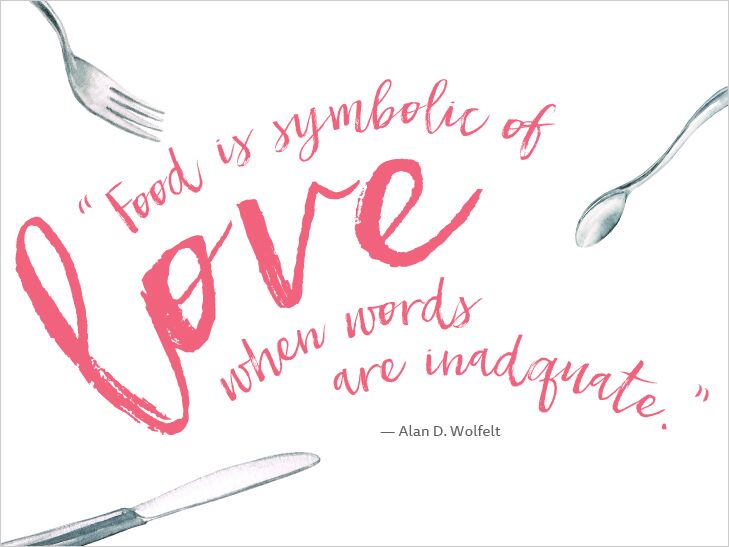 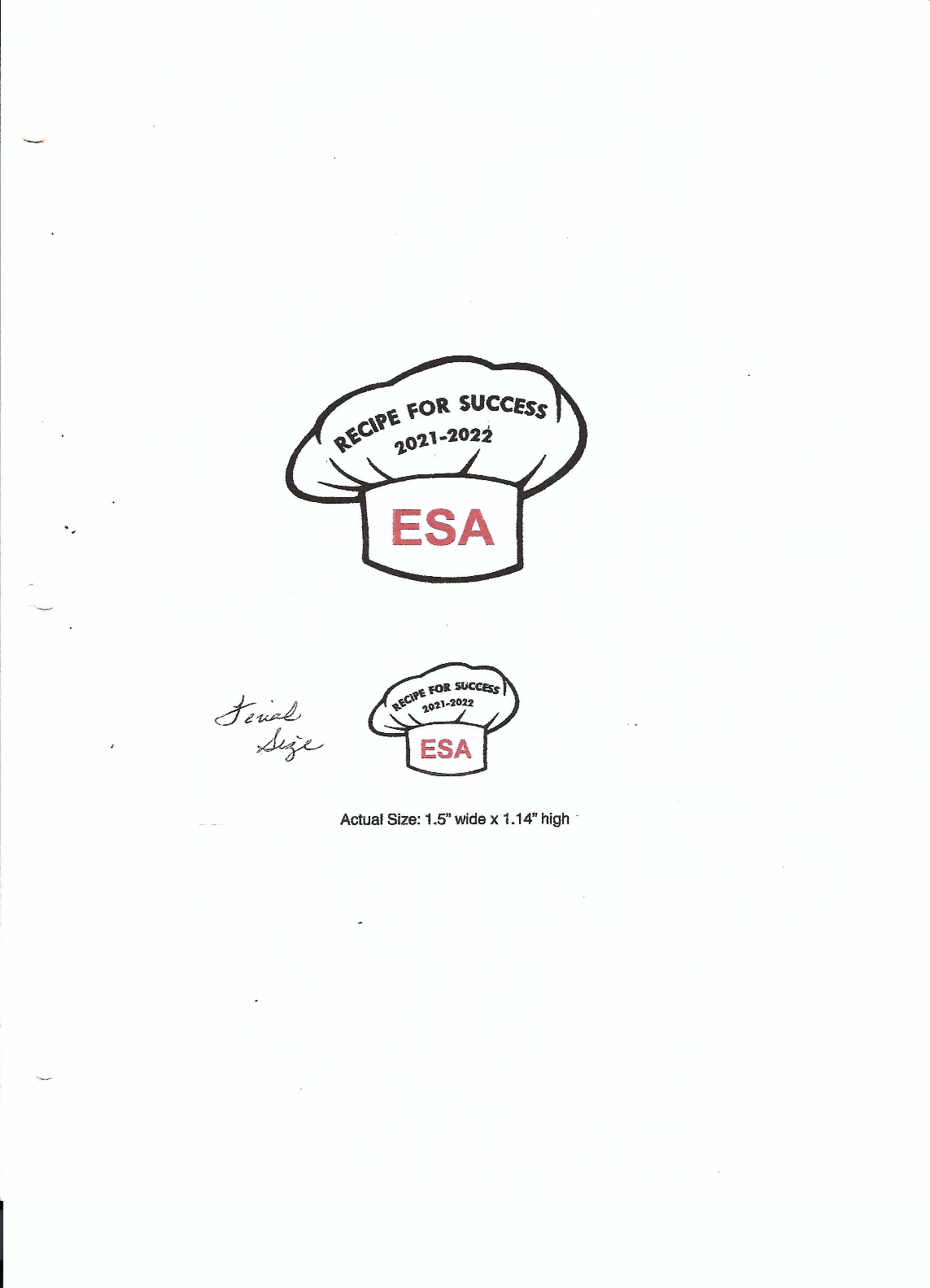 